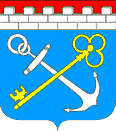 Комитет государственного строительного надзора и государственной экспертизы Ленинградской областиПРИКАЗ от «__» _________ 2021 года № ___О признании утратившим силу приказа комитета государственного строительного надзора и государственной экспертизы Ленинградской области от 23.08.2018 № 5 «Об утверждении положения о порядке регистрации градостроительных планов земельных участков»В целях приведения нормативных правовых актов комитета государственного строительного надзора и государственной экспертизы Ленинградской области в соответствие с действующим законодательством приказываю:признать утратившим силу приказ комитета государственного строительного надзора и государственной экспертизы Ленинградской области от 23.08.2018 № 5 «Об утверждении Положения о порядке регистрации градостроительных планов земельных участков».Председатель комитета					                                              Д. Горбунов